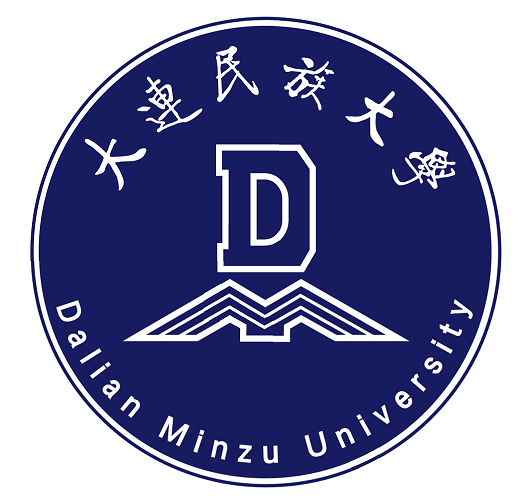 全日制工程硕士学位论文开题报告一、选题依据二、国内外相关研究概况、发展趋势和主要参考文献（不少于20篇）三、研发（研究、调研）内容及方法、设计方案及说明四、创新点及预期成果五、工作计划六、指导教师意见七、开题评审意见姓    名：学    号：领    域：校内导师：校外导师：论文题目：论文形式：□产品研发   □工程设计   □应用研究□调研报告（仅限生物工程领域）开题时间：年    月    日注：分阶段填写具体工作计划、论文预计完成时间导师签字：                  年    月    日注：各有关研究生培养单位须根据评审形式自行设计该“评审意见”栏，评审工作必须按照全国工程专业学位研究生教育指导委员会编订的《工程硕士专业学位基本要求》中关于学位论文的选题要求、形式及其内容要求进行严格评审，给出明确的开题意见。